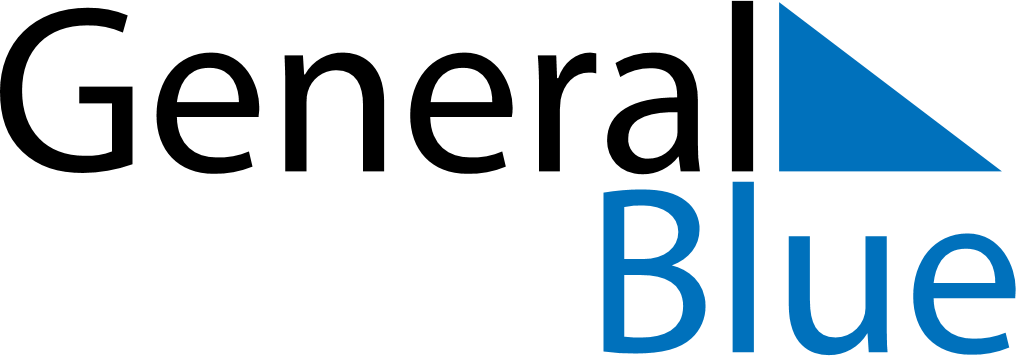 December 2020December 2020December 2020December 2020ArubaArubaArubaMondayTuesdayWednesdayThursdayFridaySaturdaySaturdaySunday1234556St. Nicholas’ EveSt. Nicholas’ Eve789101112121314151617181919202122232425262627Christmas DayBoxing DayBoxing Day28293031